






Ankündigungstext URMEL AUS DEM EIS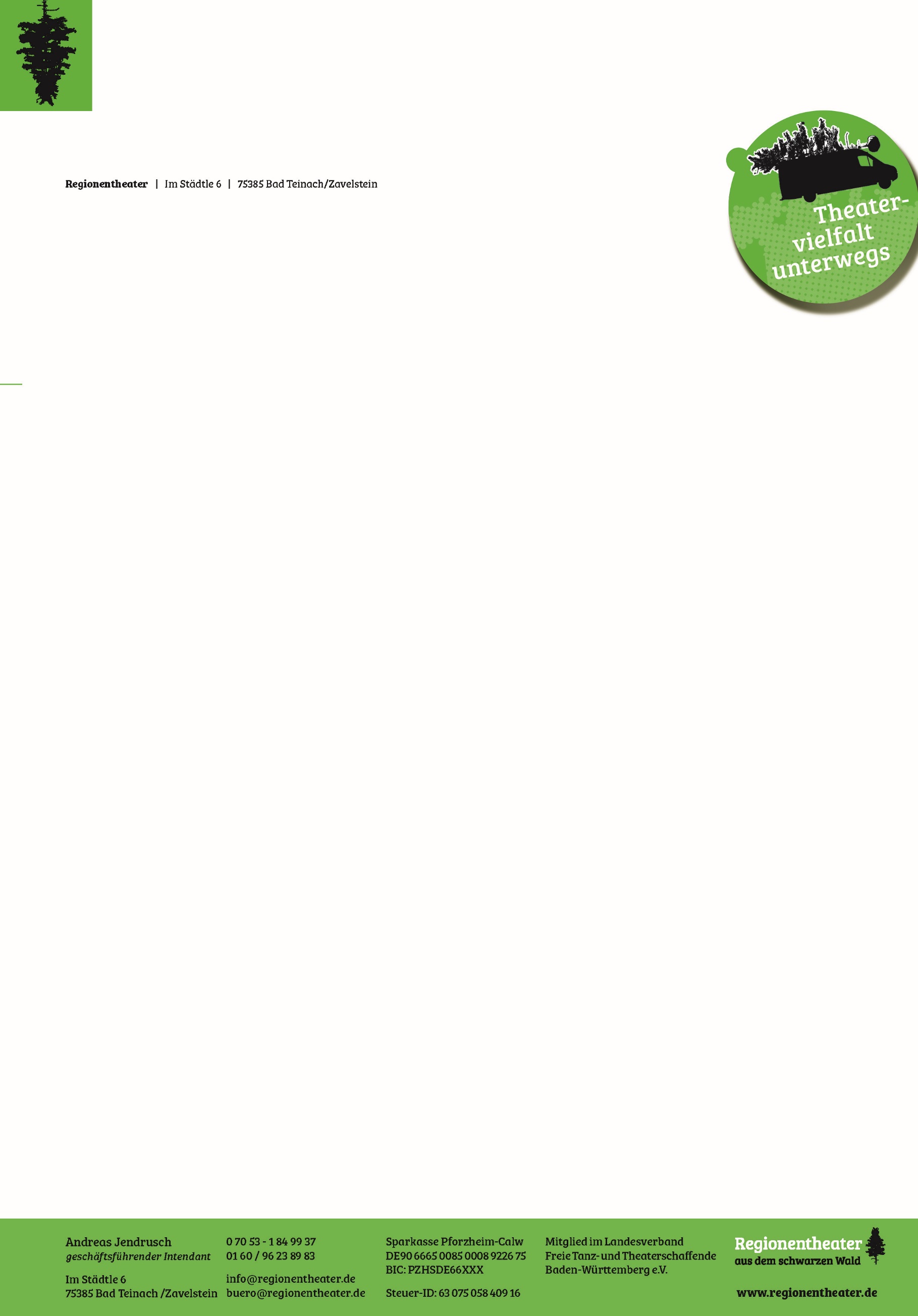 Von Max Kruse


"Wir haben ein Urmel, ein lebendiges! Was sagen Sie nun? Sein Ei kam in einem Eisblock zu uns auf die Insel Titiwu, durch Jahrmillionen tiefgekühlt und bestens erhalten. Wir brüteten es aus! Es ist gesund und munter. Mein Hausschwein zieht es auf."
Professor Tibatong, seit Jahren der führende Urmel-Forscher, kann sein Glück kaum fassen: Ausgerechnet an seiner kleinen Insel Titiwu wird ein tiefgekühltes Ei angespült, aus dem ein echtes Urmel schlüpft, das letzte seiner Art!

Die bunte Inselgesellschaft ist ganz aus dem Häuschen: Der Waran Wawa und Ping Pinguin, nur dem Hausschwein Wutz schwant nichts Gutes. Und es hat recht, denn kaum schlägt das Urmel die Augen auf, wählt es sich Wutz auch schon zur Ersatzmutter. Alles könnte so schön sein, wenn Professor Tibatong nur nicht mit dem Urmel bei seinem schärfsten Konkurrenten angegeben hätte. So müssen die Freunde ihren Urmel bald schon gegen einen gefährlichen Jäger verteidigen

Erleben Sie eine wunderbare Inszenierung mit Musik und jeder Menge Phantasie für Kinder ab 5 Jahren.Kurztext:

Professor Tibatong, seit Jahren der führende Urmel-Forscher, kann sein Glück kaum fassen: Ausgerechnet an seiner kleinen Insel Titiwu wird ein tiefgekühltes Ei angespült, aus dem ein echtes Urmel schlüpft, das letzte seiner Art!

 Alles könnte gerade so schön sein, wenn Professor Tibatong nur nicht mit dem Urmel bei seinem schärfsten Konkurrenten angegeben hätte. So müssen die Freunde ihr Urmel bald schon gegen einen gefährlichen Jäger verteidigen

Erleben Sie eine wunderbare Inszenierung mit Musik und jeder Menge Phantasie für Kinder ab 5 Jahren.